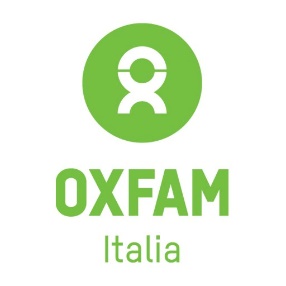 PROFILO DI FIGURA: RESPONSABILE POSTAZIONE PROGETTO “INCARTA IL PRESENTE-REGALA UN FUTURO”Paese di riferimento: ItaliaOng: Oxfam ItaliaDipartimento: Advocacy & Public Engagement Posizione: Responsabile ProgettoDisponibilità: Da novembre Durata: fino al 31 dicembre 2020Contratto: Contratto di collaborazione occasionaleCompenso fisso 400 euro lordi. Il compenso può aumentare in base ai risultati raggiunti nelle diverse postazioni fino a un massimo di 1375 euro lordi:MODALITÀ E SCADENZA PRESENTAZIONE CANDIDATURE: Per dichiarazione interesse inviare CV formato europeo e lettera di motivazione a: pierluigi.fabiano@oxfam.it con oggetto “Progetto pacchi natale_nome_cognome_città per la quale ci si candida” entro e non oltre il 1/10/2020DESCRIZIONEA seguito di alcune partnership con importanti catene di distribuzione, finalizzata a garantire il servizio di confezionamento dei regali presso i loro punti vendita durante il periodo natalizio, Oxfam Italia cerca un Responsabile di punti di confezionamento.I responsabili dovranno garantire la loro presenza nei negozi e coinvolgere volontari con l’obiettivo di raccogliere fondi a sostegno dei progetti umanitari di Oxfam, garantendo tutti i turni programmati per il mese di dicembre. Si tratta di un lavoro flessibile che permette di conciliare impegni personali, studio e lavoro. E’ prevista una formazione iniziale e una retribuzione proporzionale con i risultati raggiunti.CERCHIAMOOttime capacità comunicative e relazionaliEntusiasmo e attitudine positivaDisponibilità nei giorni previsti per 8 ore giornaliereOrientamento alla raccolta fondiCapacità di coinvolgere volontariOFFRIAMOLavoro flessibile Formazione specializzata in raccolta fondi e public speakingBuona retribuzione proporzionale ai risultati raggiuntiPossibilità di crescita e carriera internaLavoro in location indoor mai in stradaTERMINI DI RIFERIMENTOIl/la Responsabile di postazioni dovrà:Agire nel territorio, coinvolgendo anche realtà associative ed istituzionali, al fine di reclutare e formare la/e squadra/e di volontari per i turni della/e postazioni a loro affidata/eEssere presenti di persona all’incontro formativo organizzato da OIT Organizzare la formazione a tutti i volontari (prevedendo registro presenze)Essere presente nei punti venditaAvere un comportamento congruo secondo le indicazioni di OIT mentre svolgono il servizio e assicurarsi che i volontari facciano lo stessoAttenersi agli strumenti di lavoro e alle linee guida esposte in formazione da Oxfam in particolare nel dialogo con i clienti nella disposizione dei materiali al banchetto e nella richiesta dell’offertaGarantire che la presenza di OIT nei negozi sia come da accordi ed abbia allestimento come indicato da Oxfam Gestire il bussolotto delle offerte e compilare il report ogni giorno, custodire il denaro fino alla consegna alla sede centrale.Comunicare al responsabile regionale alla fine di ogni giornata il risultato economicoInteragire in modo positivo con il personale della catena di distribuzioneIl Responsabile dei punti di confezionamento risponderà direttamente al Responsabile regionaleCAPACITÀ E COMPETENZE RICHIESTEEsperienze pregresse in attività similiEsperienza associativa: esperienza pregressa nel mondo dell’associazionismo o volontariato, preferibilmente nello sviluppo di reti locali e/o nella raccolta fondi e/o scoutismo;Esperienze pregresse in attività di dialogo diretto e/o marketing: piazze solidali, face to face, promoter ecc. Ottima conoscenza delle realtà territoriali: associazioni no profit, culturali, sportive,economiche;Assicurare presenza fisica al negozio e quindi tempo libero nei giorni di svolgimento del progettoConoscenza nella propria area territoriale di persone affidabili con tempo libero da reclutare come volontariCapacità di lavorare per obiettivi e orientamento al risultato;Capacità di coordinare e stare in contatto con più persone contemporaneamente e di supervisionare e monitorarne l’efficacia delle azioni, l’orientamento al risultato, lagestione degli imprevisti;Capacità di gestione del tempo, monitoraggio e valutazione del proprio lavoro;Serietà, affidabilità, relazione con il pubblicoConoscenza ed interesse per le tematiche di cui Oxfam Italia si occupaConoscenze informatiche: conoscenza del pacchetto Office e uso dei socialnetworkMODALITÀ DI SELEZIONERingraziamo tutti coloro che inviano la propria domanda, ma vi informiamo chesaranno contattati solo i profili pre-selezionati sulla base dell’analisi delladocumentazione inviata.Ai preselezionati verrà comunicata data, ora e luogo del colloquio (in alcuni casi via skype).Attenzione!Verranno considerati valutabili ai fini della selezione solo i profili rispondenti airequisiti richiesti; chiediamo quindi a chi non sia in possesso dei requisiti obbligatoridi astenersi dal proporre la propria candidatura